О внесении изменений в  перечень главных администраторов  доходов бюджета сельского поселения Матвеевский сельсовет муниципального района Кушнаренковский  район Республики Башкортостан, а также состава закрепляемых за ними кодов классификации доходов бюджета муниципального района  Кушнаренковский  район  Республики Башкортостан утвержденного Постановлением администрации сельского поселения Матвеевский сельсовет муниципального района Кушнаренковский район Республики Башкортостан № 134 от 21 декабря 2018 года «Об утверждении Перечня главных администраторов  доходов бюджета сельского поселения Матвеевский сельсовет муниципального района Кушнаренковский  район Республики Башкортостан»В соответствии с Бюджетным кодексом Российской Федерации, Федеральным законом «О бюджетной классификации Российской Федерации»,  ПОСТАНОВЛЯЮ:         1.  Внести изменения в Перечень главных администраторов  доходов бюджета сельского поселения Матвеевский сельсовет муниципального района Кушнаренковский район Республики Башкортостан, а также состава закрепленных за ними кодов классификации доходов бюджета сельского поселения Матвеевский сельсовет муниципального района  Кушнаренковский  район  Республики Башкортостан, утвержденного Постановлением  администрации сельского поселения Матвеевский сельсовет муниципального района Кушнаренковский район Республики Башкортостан № 134 от 21 декабря 2018 года «Об утверждении Перечня главных администраторов  доходов бюджета сельского поселения Матвеевский сельсовет муниципального района Кушнаренковский  район Республики Башкортостан, а также состава закрепляемых за ними кодов классификации доходов бюджета муниципального района  Кушнаренковский  район  Республики Башкортостан», включить следующие коды:            2. Контроль за исполнением настоящего постановления оставляю за собой.Глава сельского поселения                                                               О.А.ПечёнкинаБАШkОРТОСТАН  РЕСПУБЛИКАһЫКУШНАРЕНКО РАЙОНЫ            МУНИЦИПАЛЬ РАЙОНЫНЫңМАТВЕЕВ  АУЫЛ СОВЕТЫ   АУЫЛ  билӘмӘһе    хакимиәте                     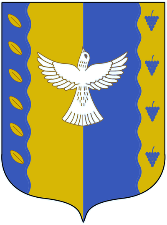                            АДМИНИСТРАЦИЯ СЕЛЬСКОГО ПОСЕЛЕНИЯ        МАТВЕЕВСКИЙ СЕЛЬСОВЕТМУНИЦИПАЛЬНОГО РАЙОНА  КУШНАРЕНКОВСКИЙ РАЙОНРЕСПУБЛИКИ БАШКОРТОСТАН                KАРАР                KАРАР                KАРАР                KАРАР                KАРАР                KАРАР   ПОСТАНОВЛЕНИЕ   ПОСТАНОВЛЕНИЕ   ПОСТАНОВЛЕНИЕ   ПОСТАНОВЛЕНИЕ   ПОСТАНОВЛЕНИЕ   ПОСТАНОВЛЕНИЕ     09       ғинуар    2019г.№ 0109  января2019г.7912 08 05000 10 0000 150Перечисления из бюджетов сельских поселений (в бюджеты поселений) для осуществления возврата (зачета) излишне уплаченных или излишне взысканных сумм налогов, сборов и иных платежей, а также сумм процентов за несвоевременное осуществление такого возврата и процентов, начисленных на излишне взысканные суммы7912 07 05030 10 6100 150Прочие безвозмездные поступления в бюджеты сельских поселений (прочие поступления)7912 07 05030 10 6200 150Прочие безвозмездные поступления в бюджеты сельских поселений (поступления в бюджеты поселений от физических лиц на финансовое обеспечение реализации проектов развития общественной инфраструктуры, основанных на местных инициативах)7912 07 05030 10 6300 150Прочие безвозмездные поступления в бюджеты сельских поселений (поступления в бюджеты поселений от юридических лиц на финансовое обеспечение реализации проектов развития общественной инфраструктуры, основанных на местных инициативах)